	Во исполнении протокола совещания Кабинета Министров Республики Татарстан от 10.02.2016  № ВШ-12-31 «Об активизации работы Совета отцов в Республике Татарстан» и  в целях сохранения и поддержки развития духовно-нравственного потенциала семей, воспитания уважения к статусу отца, матери, повышения ответственности родителей за воспитание детей, поддержки творческих способностей членов семьипостановляю:1. Создать Совет отцов при Исполнительном комитете Елабужского муниципального района.2. Утвердить  Положение о Совете отцов при Исполнительном комитете Елабужского муниципального района (приложение № 1).3. Утвердить состав Совета отцов при Исполнительном комитете Елабужского муниципального района (приложение № 2).4. Рекомендовать филиалу ОАО «Татмедиа», редакции газеты «Новая Кама» обеспечить освещение в средствах массовой информции  деятельность Совета отцов при Исполнительном комитете Елабужского муниципального района.5. Настоящее постановление подлежит официальному опубликованию в средствах массовой информации.6. Контроль за исполнением настоящего постановления возложить на заместителя руководителя Исполнительного комитета Елабужского муниципального района по социальным вопросам Л.Н. Рыбакову.Руководитель                                                                                Р.Л. ИслановПриложение № 1к постановлениюИсполнительного комитетаЕлабужского муниципальногорайона _______________2016  №_______Положение о Совете отцов при Исполнительном комитете Елабужского  муниципального районаОбщие положения1.1. Совет отцов при Исполнительном комитете Елабужского муниципального района (далее – Совет) является коллегиальным, постоянно действующим совещательно-консультативным органом, образованным при Исполнительном комитете Елабужского муниципального района в целях обеспечения взаимодействия родительской общественности с органами государственной власти, органами местного самоуправления по улучшению социально – воспитательной среды, организации профилактической, просветительской, спортивной и культурно-развивающей работы с привлечением детей, подростков и семей, активизации военно- патриотического и духовно- нравственного воспитания.1.2. В своей деятельности Совет руководствуется Конвенцией ООН о правах ребенка, Конституцией Российской Федерации, федеральными законами, подзаконными актами  Российской Федерации, Конституцией Республики Татарстан, законами и  иными нормативными правовыми актами Республики Татарстан, муниципальными правовыми актами, настоящим Положением.1.3. Совет осуществляет свою деятельность на общественных началах, руководствуясь принципами гласности, независимости, законности.1.4. В своей работе Совет взаимодействует с органами местного самоуправления, муниципальными и государственными учреждениями, а также предприятиями, организациями независимо от организационно – правовых форм, осуществляющими свою деятельность в области обеспечения и защиты прав и законных интересов ребенка.2. Основные цели и задачи Совета 2.1. Целями деятельности Совета являются:-  повышение статуса и ответственности отцов за семью и воспитание детей;- объединение усилий отцов в укреплении института семьи и семейного образа жизни, возрождение и сохранение духовно – нравственных традиций и семейных отношений;- создание необходимых условий для реализации в районе общей стратегии и приоритетных направлений государственной политики по осуществлению поддержки ответственного родительства и конституционных прав детей.2.2. Задачи Совета:- защита прав и интересов ребенка;-  организация профилактической работы с семьями;- активизация деятельности мужчин в вопросах укрепления и развития институтов семьи и детства;- усиление педагогического потенциала родительской общественности по духовному, нравственному, культурному, физическому, трудовому и патриотическому воспитанию детей и подростков, формирование культуры здорового образа жизни;- социальная поддержка и адаптация детей к жизни в обществе, организация работы с подростками, имеющими девиантное  поведение; - оказание помощи образовательным организациям в управлении воспитательным процессом;- сотрудничество с другими социальными институтами, общественными организациями по формированию у населения ответственного отношения к исполнению родительских обязанностей;- участие в пределах компетенции в разработке организационных, воспитательных и иных мер в сфере семейной политики на территории района;- достижение гражданского согласия, стабильности и мира в обществе;- содействие государственным учреждениям, деятельность которых связана с профилактикой и охраной репродуктивного здоровья граждан.3. Компетенция Совета 3.1. Совет для выполнения возложенных для него задач осуществляет следующие функции:- участвует в подготовке докладов, планов, разработке проектов программ и иных правовых актов, направленных на поддержку семьи, материнства, отцовства и детства;-вносит предложения по изменению законодательства по вопросам социальной политики в отношении отцов, родительства, семьи и детей;- участвует в подготовке и проведении муниципальных, региональных совещаний, семинаров и других мероприятий по вопросам социально-экономического положения семьи, семейной политики, реализации прав, отцовства и детства;- сотрудничает со средствами массовой информации с целью информирования населения о проводимой в районе политике в интересах семьи, отцовства, материнства и детства;- организует массовые, оздоровительные, культурные, спортивные мероприятия, социальные акции, благотворительную деятельность в поддержку семей, попавших в трудную жизненную ситуацию, семей «группы риска»;- принимает участие в мероприятиях по вопросам, относящимся к целям и задачам Совета;- осуществляет мероприятия, способствующие повышению уровня знаний работников социальной сферы, ответственных за решение вопросов охраны здоровья населения, ответственного отцовства, оказания помощи семье и реализацию социальной политики в Елабужском муниципальном районе; -взаимодействует с общественными объединениями, благотворительными фондами и иными некоммерческими организациями в решении вопросов социальной помощи семье.4. Организация деятельности Совета4.1. Совет состоит из председателя, заместителя и его членов, работающих на общественных началах. Общее количество членов Совета составляет 15 человек. Персональный состав Совета утверждается постановлением Исполнительного комитета Елабужского муниципального района.4.2. В состав Совета входят родители – отцы (законные представители) детей. 4.3. Руководство деятельностью Совета осуществляет его председатель, который:-утверждает план работы Совета;- распределяет функциональные обязанности между членами Совета;- вносит предложения руководителю Исполнительного комитета Елабужского муниципального района о включении в состав Совета или исключении из него отдельных членов;-проводит заседания Совета.4.4. Председатель Совета имеет заместителя, который в случае отсутствия председателя Совета, осуществляет его полномочия.4.5.  Заседание Совета проводятся по мере необходимости, но не реже двух раз в год. Заседание Совета правомочно, если на нем присутствует более  половины его членов. Протокол заседания Совета ведется секретарем заседания.4.6. По итогам заседаний Совет принимает решение простым большинством голосов присутствующих на его заседаниях членов.4.7. Решение Совета оформляется протоколом, который подписывается председателем и секретарем совета. Решения Совета носят рекомендательный характер.4.8. На заседаниях Совета в целях освещения его деятельности могут принимать участие представители средств массовой информации.4.9. Контроль за выполнением плановых мероприятий осуществляет председатель Совета. Результаты проводимых Советом плановых мероприятий оформляются в виде протоколов, справок, информации. 4.10. Протоколы заседаний Совета, другие документы, регламентирующие его деятельность, хранятся у председателя.4.11. Прекращение деятельности Совета осуществляется по инициативе простого большинства его членов с обязательным извещением руководителя Исполнительного комитета Елабужского муниципального района.Приложение  № 2 к постановлениюИсполнительного комитетаЕлабужского муниципальногорайона _______________ 2016  №______Состав Совета отцов  пи Исполнительном комитете Елабужского муниципального района ИСПОЛНИТЕЛЬНЫЙ КОМИТЕТ ЕЛАБУЖСКОГО МУНИЦИПАЛЬНОГО РАЙОНАРЕСПУБЛИКИ ТАТАРСТАН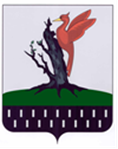 ТАТАРСТАН  РЕСПУБЛИКАСЫ АЛАБУГА  МУНИЦИПАЛЬРАЙОНЫ БАШКАРМА            КОМИТЕТЫПОСТАНОВЛЕНИЕКАРАР12 мая 2016 года№ 570О создании Совета отцов при Исполнительном комитете Елабужского муниципального района№ФИОДолжность 1.Зарипов Р.И.начальник МКУ “Управление образования Исполнительного комитета Елабужского муниципального района”, председатель Совета2.Марданов Р.И.руководитель Исполнительного комитета г. Елабуга ЕМР, заместитель председателя Совета  (по согласованию)3.Каримов Э.Г.директор МБУ ДО «Центр детского творчества» ЕМР, секретарь Совета (по согласованию)Члены СоветаЧлены СоветаЧлены Совета4.Макаров П.А.глава Танайского сельского поселения (по согласованию)5.Ахметзянов Ш.Г.главный врач ГАУЗ «ЕЦРБ» (по согласованию)6.Филиппов В.Н.директор МУП «Департамент жилищно-коммунального хозяйства и строительства ЕМР» (по согласованию)7.Саффаров Ш.Г.заместитель руководителя Исполнительного комитета ЕМР по строительству, архитектуре и ЖКХ8.Крылов А.М.начальник  МКУ “Управлениепо делам молодежи, спорту и туризму Исполнительного комитета Елабужского муниципального района”9.Кашапов Г.Н.председатель территориального общественного самоуправления № 5 (по согласованию)10.Бахметов А.Б.глава Старокуклюкского сельского поселения ЕМР (по согласованию)11.Шаймарданов И.З.уполномоченный по правам человека в ЕМР (по согласованию)12.Базуев С.И.заместитель начальника отдела полиции МВД России по Елабужскому муниципальному району (по согласованию)13.Фазлиахметов Р.Г.генеральный директор ОАО «Елабужский мясоконсервный комбинат» (по согласованию)14.Талапин П.С.председатель СПК «Колос» (по согласованию)15.Шмаков В.Н.главный специалист Исполнительного комитета Елабужского муниципального района ОПОП № 3